ПОЛОЖЕНИЕО ПРОВЕДЕНИИ РЕСПУБЛИКАНСКОГО КОНКУРСА«ЛУЧШИЕ БЛАГОУСТРОЕННЫЕ РОДНИКИВ МУНИЦИПАЛЬНЫХ ОКРУГАХ ЧУВАШИИ»1. Общие положения1.1. Настоящее Положение определяет порядок организации и проведения Республиканского конкурса «Лучшие благоустроенные родники в муниципальных округах Чувашии» (далее – Конкурс).1.2. Учредителями Конкурса являются:- Министерство природных ресурсов и экологии Чувашской Республики;- ФГБОУ ВО «Чувашский государственный университет им. И.Н. Ульянова;- Чувашское республиканское отделение РГО;- Чувашское региональное отделение РЭО; 1.3. Организацию и проведение Конкурса осуществляет: Министерство природных ресурсов и экологии Чувашской Республики.1.4. Для организационно-методического и информационного сопровождения Конкурса создается организационный комитет (далее – Оргкомитет).1.5. Оргкомитет:- формирует состав жюри (далее – жюри);- анализирует и обобщает итоги.1.6. Жюри оценивает работу участников в соответствии с заявленными критериями, заполняет протоколы и оценочные листы.2. Цели и задачи Конкурса2.1. Цель: Конкурс проводится в целях выявления, учета и сохранения родников Чувашии, распространения лучшего опыта благоустройства родников среди широких слоев населения; выявления альтернативных и резервных источников водоснабжения и рационального вовлечения их в хозяйственное использование и социально-экономическое и экологическое развитие региона; повышения значения родников в качестве альтернативных источников обеспечении чистой питьевой водой, рационального и бережного их использования; развития экологической культуры, экологического туризма, сохранения природного наследия для настоящего и будущих поколений.2.2. Задачи Конкурса:- привлечение внимания органов исполнительной власти и местного самоуправления, неравнодушных граждан, людей с активной общественной позицией, детей, подростков и молодежи к проблемам сохранения и восстановления водных источников в Чувашии;- объединение усилий всех заинтересованных учреждений, организаций и отдельных граждан, в решении проблем сохранения и бережного использования пресной воды для населения и окружающей природной среды в Чувашии;- развитие у обучающихся и населения экологической культуры, бережного природопользования и активной жизненной позиции.3. Участники Конкурса3.1. В Конкурсе могут принять участие муниципальные образования, учреждения культуры, образовательные учреждения, общественные и иные организации Чувашской Республики, инициативные группы и отдельные неравнодушные граждане.4. Порядок проведения Конкурса4.1. В ходе проведения конкурса будут выявлены победители и призёры. Все участники Конкурса будут поощрены сертификатами участника. А победители и призёры – дипломами и ценными призами и подарками. В ходе проведения конкурса возможно выделение отдельных (дополнительных) номинаций и призовых мест.4.2. Условия проведения Конкурса: Конкурс предполагает как одиночное, так и коллективное участие. Необходимо уже организовать и выполнить работы по благоустройству родника и прилегающей к нему территории. Данные работы могут включать: очистку и обустройство родников; устройство удобных подходов к источникам; установку информационных стендов, а также проведение эколого-просветительской работы с местными жителями.Члены конкурсной комиссии имеют право оценить обустройство родника (родников) с выездом на место.Подавая заявку на Конкурс, заявитель гарантирует, что является автором предоставленных материалов и подтверждает личный вклад в благоустройство родника. Присланные конкурсные материалы не нарушают Законодательства Российской Федерации, не содержат оскорбительной информации, а также информации, противоречащей нравственным началам и общепризнанным ценностям. Содержание присланных материалов не должно нарушать права третьих лиц. Участники Конкурса дают организаторам право на обнародование присланных конкурсных материалов и право использовать фото- и видеоматериалы.4.3. Оценка присланных материалов будет осуществляться по следующим критериям:1) Уровень и качество благоустройства родника и прилегающей территории (с констатацией ситуации «было – стало»; оригинальность ландшафтно-архитектурных элементов; соответствие обустройства родника окружающей природе, назначению и сохранение целостности ландшафта и водного режима родника; соблюдение национального колорита; использование экологичных материалов для обустройства; обеспечение санитарно-гигиенических требований при пользовании родником; наличие безопасных подходов, в том числе для маломобильных граждан; размещение и содержание информационных аншлагов и наружной рекламы о родниках и т.п.);2) Проект мероприятий по дальнейшему облагораживанию природниковой зоны, включая создание подходов и экологических троп;3) Эколого-просветительская работа с населением по сохранению родника (родников);4) Исторические и краеведческие данные о роднике (родниках);4) Качество подтверждающих фотографий и видеоматериалов (Приложение № 3).5. Сроки проведения Конкурса5.1. Прием заявок (Приложение № 1) и конкурсных материалов осуществляется с 01 марта по 15 мая 2024 года на электронный адрес: suvar2009@yandex.ru, с темой сообщения: «Лучшие благоустроенные родники Чувашии»». К заявке прикрепляется согласие на использование персональных данных участника Конкурса (Приложение № 2). Если работу выполняет команда, то согласие на использование персональных данных заполняется руководителем (Приложение № 2).5.2. Работа конкурсной комиссии осуществляется с 15 мая по 15 июня 2024 г.6. Подведение итогов Конкурса6.1. Подведение итогов Конкурса состоится 21-24 июня 2024 года.6.2. Победители Конкурса в каждой номинации награждаются дипломами и ценными призами и подарками. Все участники Конкурса поощряются сертификатами участника.7. Информационное сопровождение Конкурса7.1. Настоящее Положение и результаты Конкурса размещаются на сайтах: Минприроды Чувашии (https://minpriroda.cap.ru/); историко-географического факультета ЧувГУ им. И.Н. Ульянова (http://igf.chuvsu.ru/), странице ЧувРО РГО (https://www.rgo.ru/ru/chuvashskoe-respublikanskoe-otdelenie), странице ЧувРО РЭО  https://vk.com/ecosociety21. 7.2. По вопросам участия в Конкурсе обращаться в Оргкомитет: suvar2009@yandex.ru.Приложение 1.Заявка на Республиканский конкурс «Лучшие благоустроенные родники в муниципальных округах Чувашии»Название родникаМестоположение родника с географическими координатамиФамилия, имя, отчество участников (участника) заявки, полностью, возраст Должность и место работы (учебы) участниковФамилия, имя, отчество и должность руководителя группы участниковКонтактный телефон и e-mail руководителяПолное и краткое наименование организации (с указанием региона, города или населенного пункта и его района)Описание конкурсной работы в свободной форме (текст 12 шрифт Word; интервал 1,5; поля стандартные, объем до 10 страниц А-4). Приветствуется, если в описании выделены следующие блоки:- констатация ситуации «было – стало»; - оригинальность ландшафтно-архитектурных элементов; - соответствие обустройства родника окружающей природе, назначению и сохранение целостности ландшафта и водного режима родника; - соблюдение национального колорита при благоустройстве; - использование экологичных материалов для обустройства; - обеспечение санитарно-гигиенических требований при пользовании родником; - наличие безопасных подходов, в том числе для маломобильных граждан; - размещение и содержание информационных аншлагов и наружной рекламы о родниках и т.п.);- Проект мероприятий по дальнейшему облагораживанию природниковой зоны, включая создание подходов и экологических троп;- Эколого-просветительская работа с населением по сохранению родника (родников);- Исторические и краеведческие данные о роднике (родниках);- Подтверждающие фотографии и видеоматериалы.9. К описанию в обязательном порядке прилагается Паспорт родника по следующей форме.Паспорт родника.Название _________________________________________________Дата заполнения ___________________________________________________Муниципальный округ _____________________________________________Населенный пункт__________________________________________________Местонахождение родника___________________________________________Карто-схема расположения родника (прилагается)Геолого-географические условия выхода воды:1) Характеристика пласта, из которого вытекает подземная вода (известняк, песок, глина и др.)______________________________________________2. Тип родника (нисходящий, восходящий) _____________________________3. Характер истечения (напорный донный ключ, выход из стенки, безнапорное донное подпитывание и др.) ___________________________________4. Высота источника над уровнем воды в водоеме (реке, ручья и др.)__________5. Расстояние до ближайшего водоема__________________________________6. Размеры и конфигурация родника____________________________________7. Растительность вблизи родника ______________________________________ 8. Животный мир вблизи родника ______________________________________Физические особенности воды родника:а) Прозрачность воды__________________________ б) Запах_______________________________________________________в) Вкус________________________________________________г) Цветность__________________________________________________д) Температура воды_____________________________________________е) Температура воздуха (указать время)____________________________ж) Дебит источника (литров в сек.)_________________________________ Химический анализ (в случае наличия и кем проведено):а) Кислотность, pH ____________________________________________б) Содержание солей_______________________________________в) Щелочная среда__________________________________________в) Органические вещества______________________________________г) Прочее ___________________________________________________Влияние родника на окружающую местность: (провалы, оседания, оползни, заболачивание, размывы и т.д.) _______________________Участие родника в питании реки _______________________________________________Состояние благоустройства родника, наличие оборудованного навеса и каптажа (каменная кладка, труба, деревянный сруб, благоустроенные подходы, ступени и т.п.)_________________________________________________________________________Виды и интенсивность хозяйственного использования (0-10 баллов)_____________ ________________________________________________________________________________Краеведческие данные:Местные названия родника (на разных языках, если имеются)_____________в черте (границах) какого(каких) населенного (-ых) пункта (-ов) находится___________Природоохранный статус родника (памятник природы местного значения, памятник природы республиканского значения, лечебно-оздоровительная местность, Ботсад, дендропарк и др.) ______________________________________________________Сакральный статус родника (по древней природной религии; по церковным канонам и др.)___________________________________________________________История благоустройства родника_______________________________Легенды родника________________________________________________________С какими известными людьми связан родник_______________________________Юридический статус земли (земля в пределах родника в настоящее время находится в: аренде, пользовании, владении, на территории водного фонда, на территории Гослесного фонда, бесхозная (нужное подчеркнуть).Приложение 2.СОГЛАСИЕна использование персональных данных участника Республиканского конкурса «Лучшие благоустроенные родники в муниципальных округах Чувашии»(для участника в возрасте старше 18 лет)Я, _____________________________________________________________________________,(ФИО участника полностью)проживающий(ая) по адресу:______________________________________________________________________________________________________________________________________,паспорт: серия_______ номер ________, выдан________________________________________________________________________________________________________________________(кем и когда выдан)в соответствии с Федеральным законом от 27.07.2006 г. № 152-ФЗ «О персональных данных» даю согласие на предоставление и обработку (в том числе и автоматизированную) моих персональных данных организаторам Республиканского конкурса «Родники России - Родники Чувашии» - Министерству природных ресурсов и экологии Чувашской Республики, Чувашскому государственному университету им. И.Н. Ульянова, Чувашскому республиканскому отделению Русского географического общества и Чувашскому региональному отделению Российского экологического общества:- при проведении этапов и подведении итогов Конкурса;- на осуществление действий, которые необходимы или желаемы для достижения указанных выше целей, включая сбор, систематизацию, накопление, хранение, уточнение (обновление, изменение), использование, распространение (в том числе передачу третьим лицам приобязательном условии соблюдения конфиденциальности);- на размещение на сайтах в списках победителей и призеров.Настоящим я даю согласие на обработку следующих своих персональных данных: фамилия, имя, отчество, дата рождения, контактная информация. Для подготовки отчетной документации даю также согласие на использование данных паспорта, адреса проживания и размещение фотографий.Согласие на обработку моих персональных данных действует с даты его подписания до даты отзыва, если иное не предусмотрено законодательством Российской Федерации.Я уведомлен(на) о своем праве отозвать настоящее согласие в любое время.Отзыв производится по моему письменному заявлению в порядке, определенном законодательством Российской Федерации.Мне известно, что в случае исключения указанных категорий моих персональных данных, оператор базы персональных данных не подтвердит достоверность диплома.«_____» ____________ 20__ г.                           /_________/ ______________________Приложение 3.Требования к фото- и видеоматериаламФото- и видеоматериалы предоставляются отдельными файлами (в случае большого объема – со ссылкой на Яндекс-диск). Требования к фотоматериалам: формат JPEG, расположение фото горизонтальное, размер не менее 0,5 МБ и не более 10 000 МБ, количество до 10 шт. Все фото должны иметь название.Требования к видеоматериалам: формат FULL HD, расположение горизонтальное, размер не менее 1920х1080, хронометраж до 3-х мин. Количество видеороликов не более 3-х.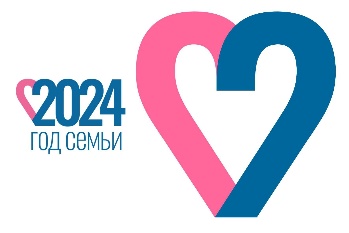 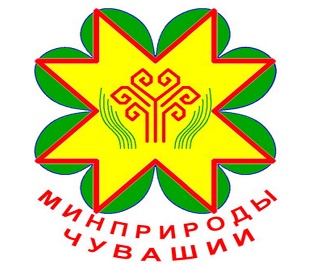 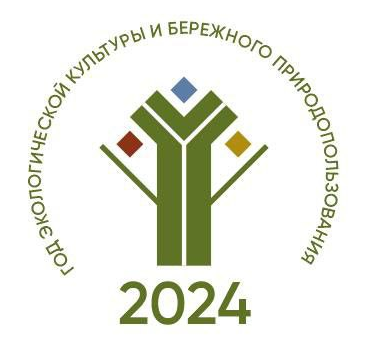 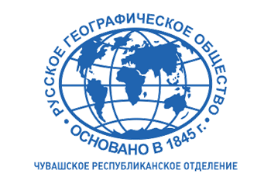 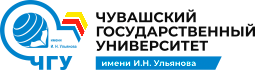 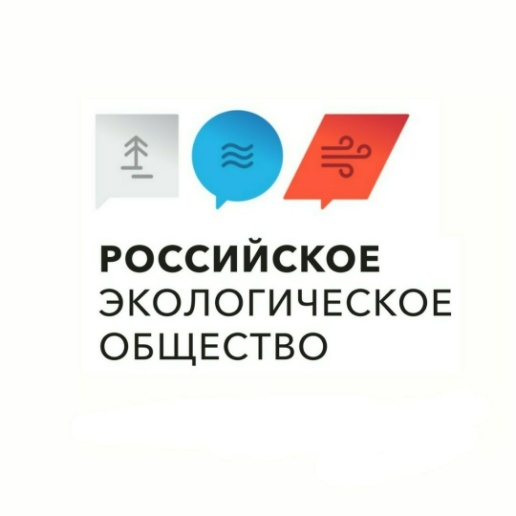 